重庆市预警信息发布业务月报第10期（总54期）2022年11月04日                            签发：郝秋2022年10月业务运行工作通报一、预警信号发布情况10月，全市各级预警中心通过预警平台发布气象预警信号105期（大雾：橙色3期、黄色30期；高温：橙色6期；大风：橙色3期、蓝色29期；雷电：橙色1期、黄色2期；暴雨：红色2期、黄色2期、蓝色10期；森林草原火险：橙色16期），其中市级发布预警信号1期，区县发布103期。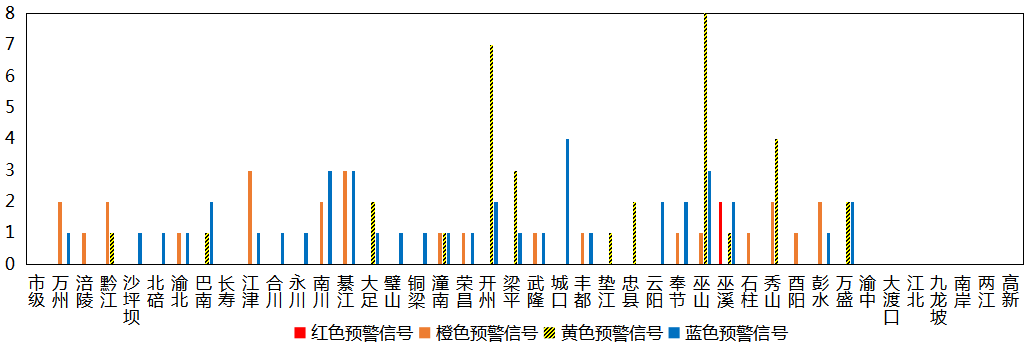 图1 全市预警信号发布情况二、灾害风险超阈值实况发布情况10月，全市各区县预警中心没有发布灾害风险超阈值实况信息。三、预警服务信息发布情况10月，全市各级预警中心通过预警平台发布气象预警服务信息196期，其中重要气象信息专报49期、强对流天气临近预警25期、雨情通报122期。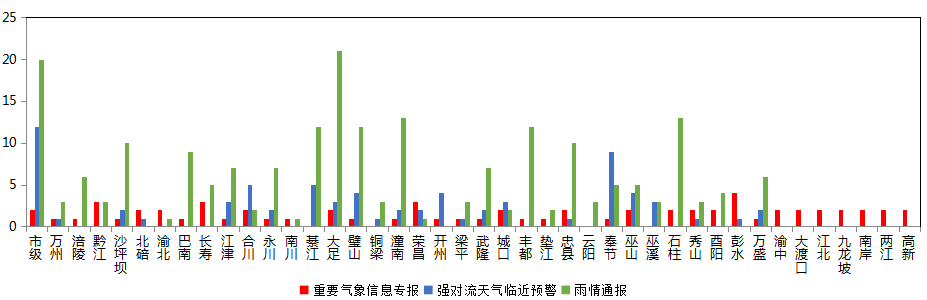 图2 气象预警服务信息发布情况四、各部门和乡镇（街道）信息发布情况10月，全市气象部门发布预警服务消息3,356条，发送短信1,992.96万人次；其他部门发布预警服务消息2,913条，发送短信1,745.14万人次；乡镇（街道）发布预警服务消息26,569条，发送短信2,279.93万人次。表1 部门和乡镇（街道）信息发布详情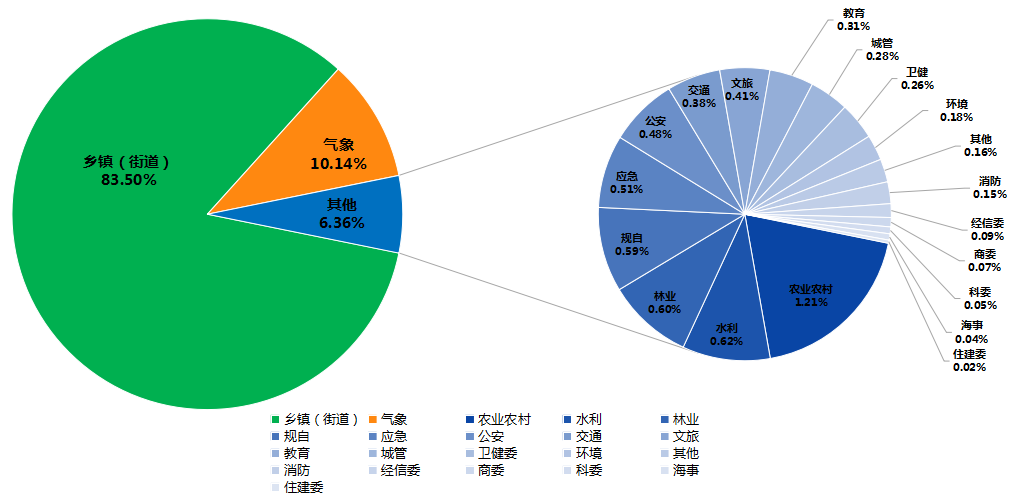 图3 各部门和乡镇（街道）信息发布情况五、分渠道信息发布情况1.短信10月，全市各级预警中心和预警工作站通过预警平台发布预警和服务信息共19,253条，累计发送2,979.74万人次。其中，市预警中心发布各类预警服务信息155条，发送19.11万人次；区县预警中心发布各类预警服务信息1,816条，发送1,009.98万人次；市、区县部门和乡镇（街道）预警工作站发布各类预警服务信息条1.73万条，发送1,950.65万人次。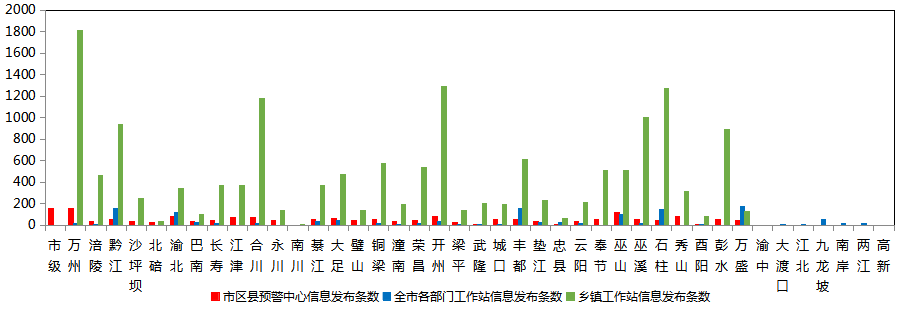 图4 全市预警中心及预警工作站10639121通道信息发布情况2.大喇叭10月，全市各区县预警中心通过大喇叭发布各类预警服务信息共161条，累计发送471,190支次。其中北碚、合川、綦江、大足、潼南、开州、石柱等区县大喇叭使用较好。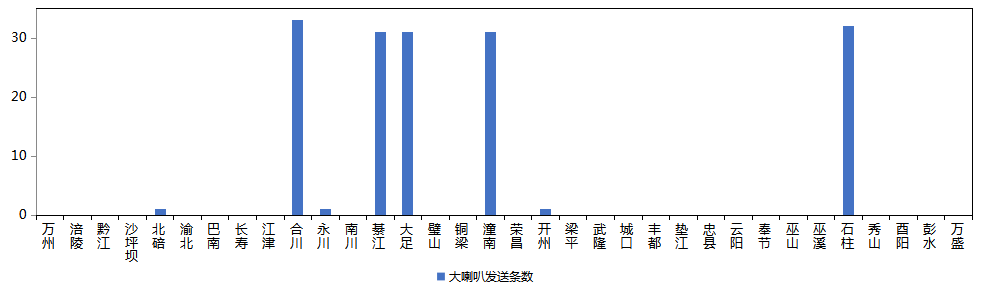 图5 全市各预警中心大喇叭信息发布情况3.电子显示屏10月，全市各区县预警中心通过电子显示屏发布各类预警服务信息共149条，累计发送8,821块次。其中，铜梁、开州、忠县、云阳、秀山等区县电子显示屏使用较好。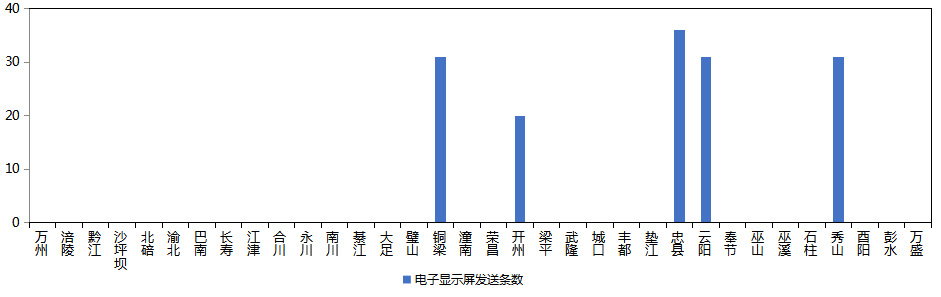 图6 全市各预警中心电子显示屏信息发布情况4.预警app10月，预警APP注册用户数为8,338人，共推送预警服务信息612条，黔江推送信息最多（240条）。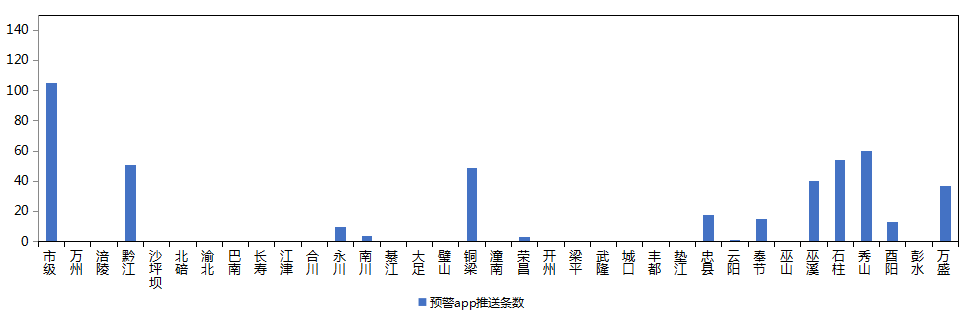 图7 全市各预警中心预警app信息推送情况5.预警微信10月，全市预警微信（含企业号和公众号）关注用户数为9.73万人，共发布预警服务信息535条，荣昌区关注用户最多（0.58万人），彭水发布信息最多（33条）。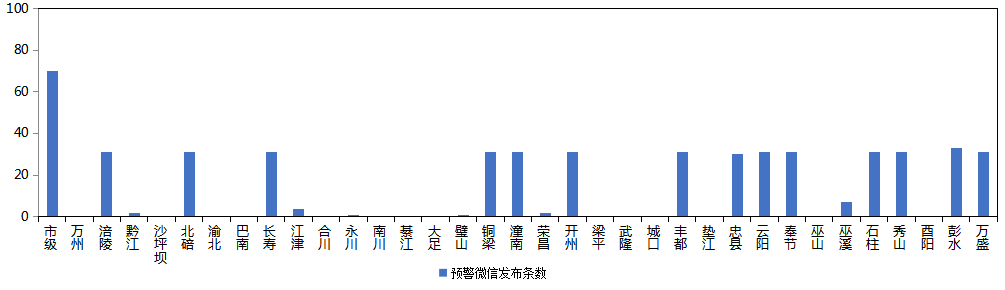 图8 全市各预警中心预警微信信息发布情况部门条数人次数（万）部门条数人次数（万）乡镇（街道）16,0231,138.09消防40138.98气象1,9711,029.09环境331.19 其他286108.91 住建委250.23 农业农村21627.67 公安17153.31 应急1449.15 经信委160.18 林业10667.16海事150.39 水利892.78 商委140.13规自632.50 交通13183.38 城管600.45 科委100.04 教育581.65卫健委4113.89 文旅500.57 